Monaco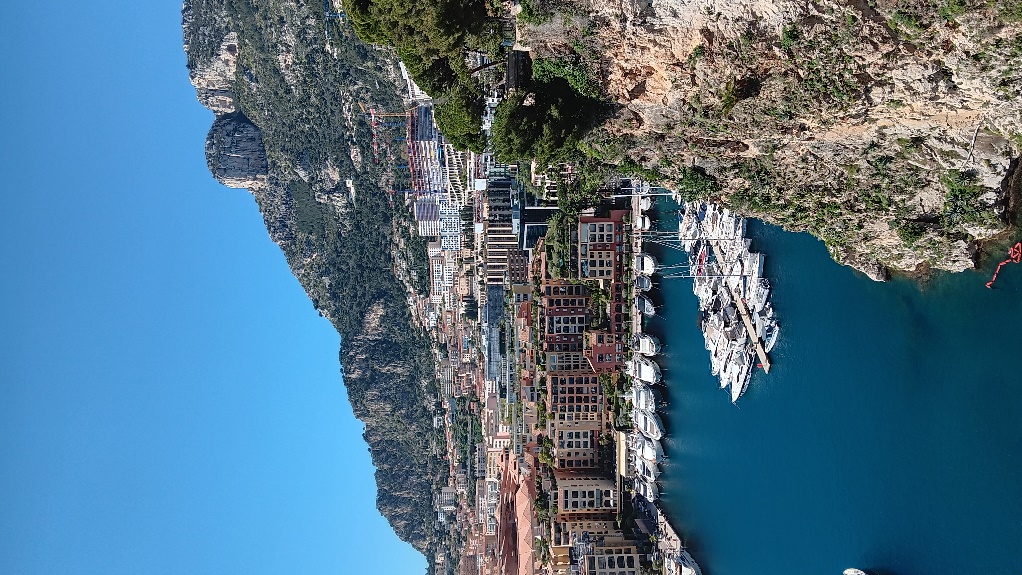 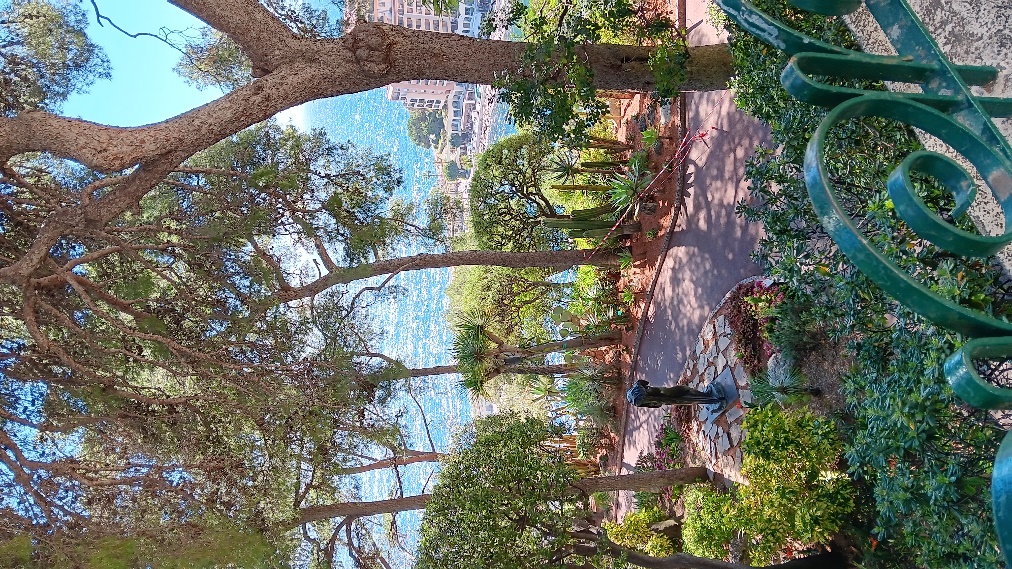 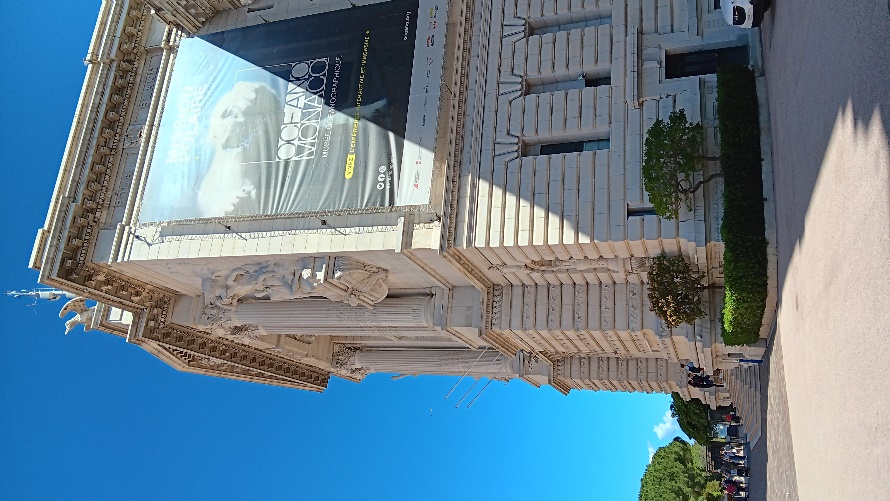 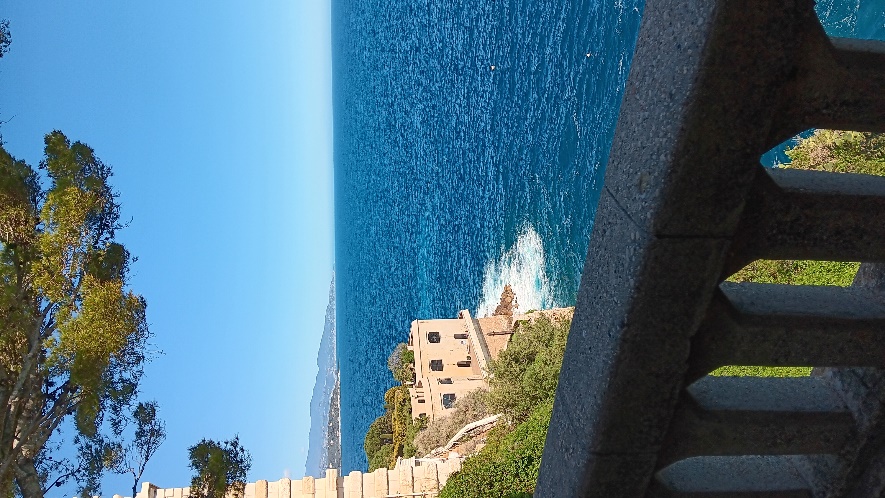          Oceanografski muzejNice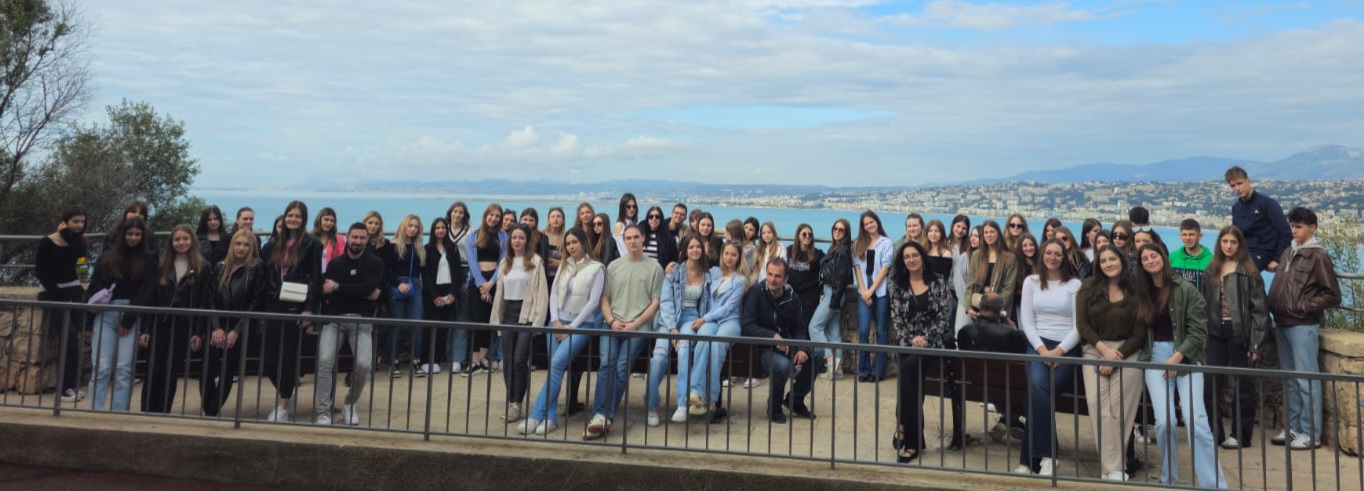 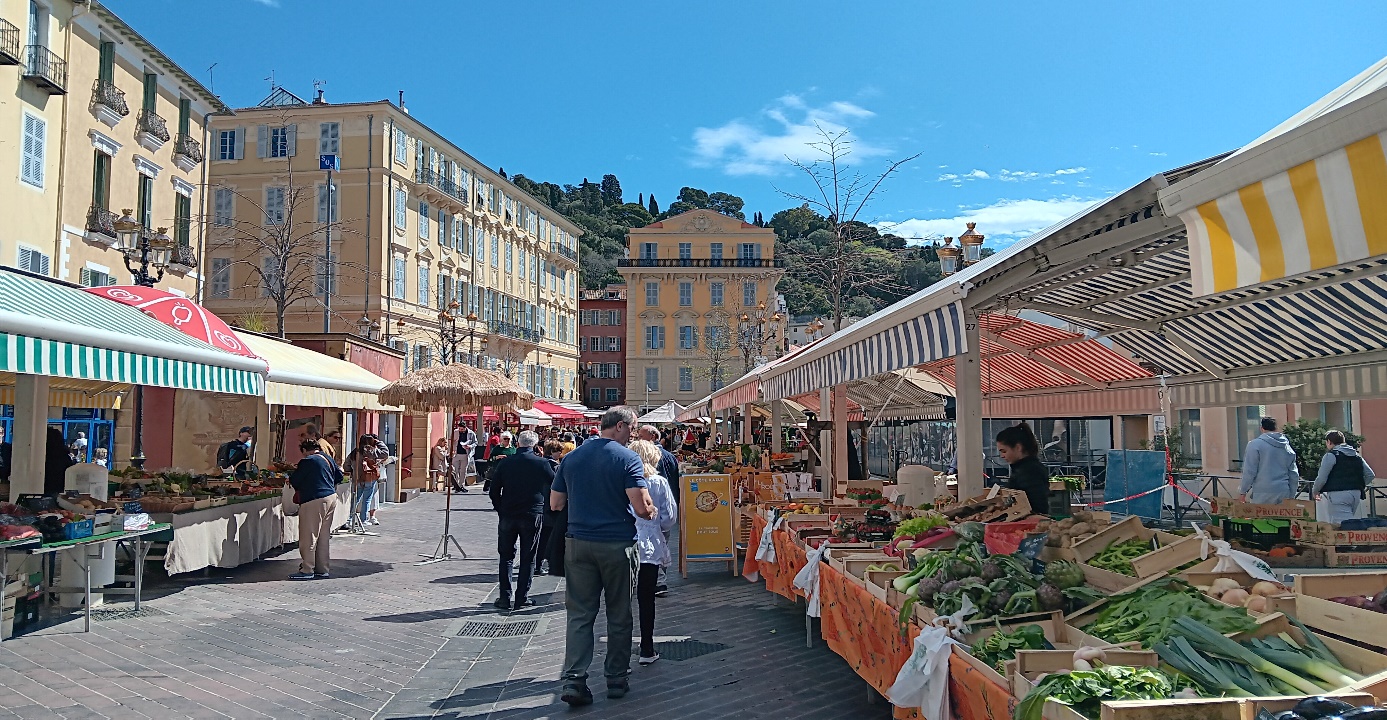 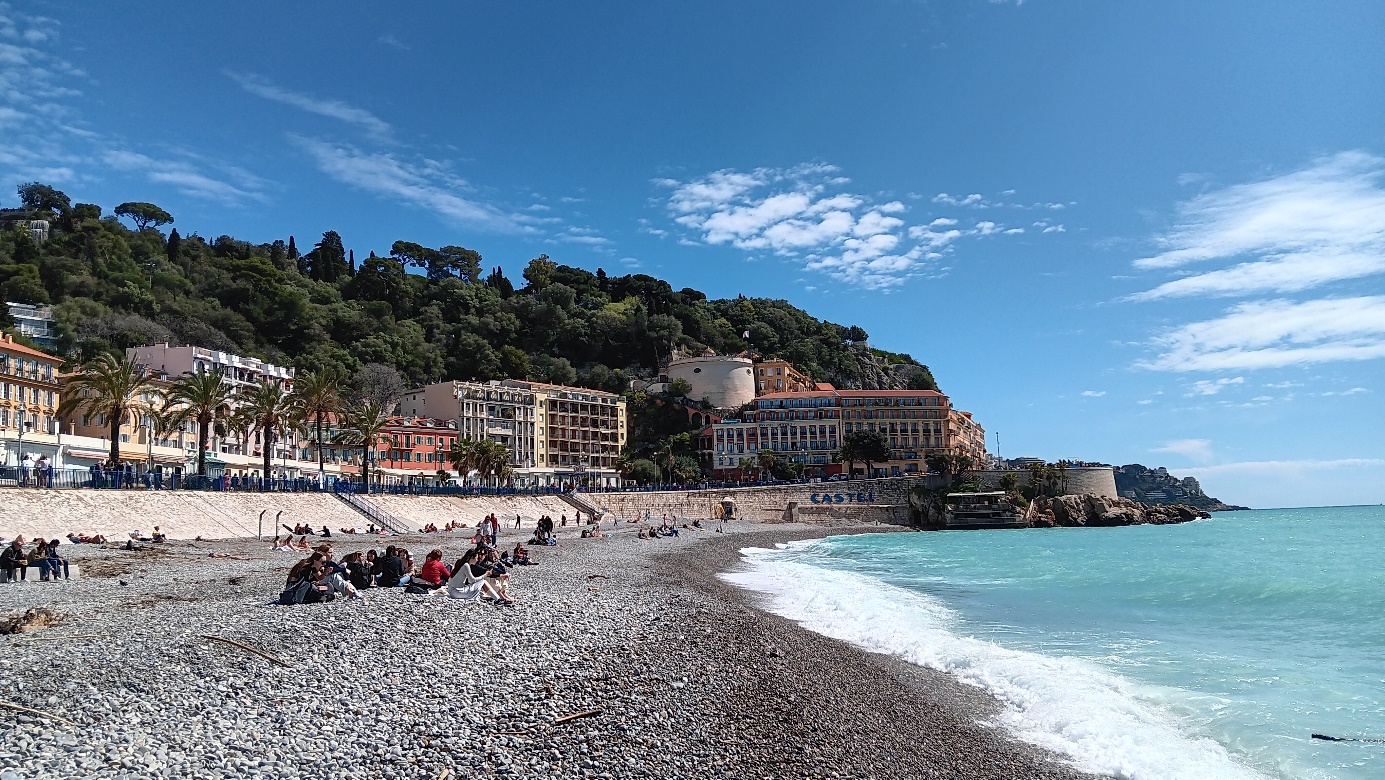 Roussillon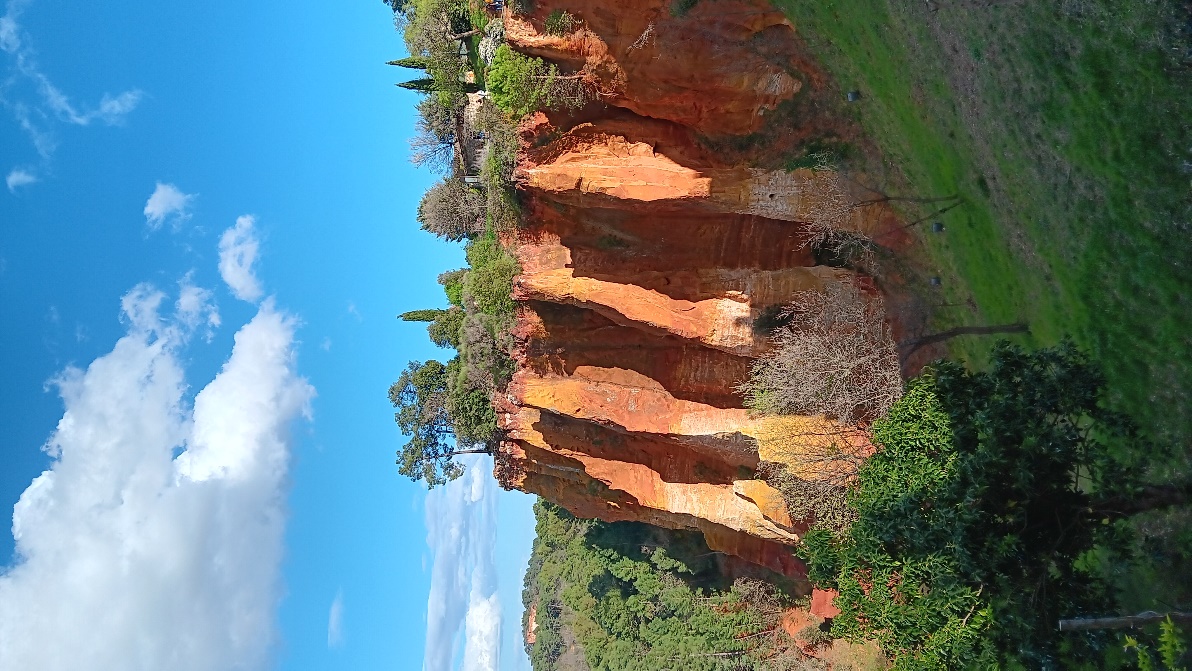 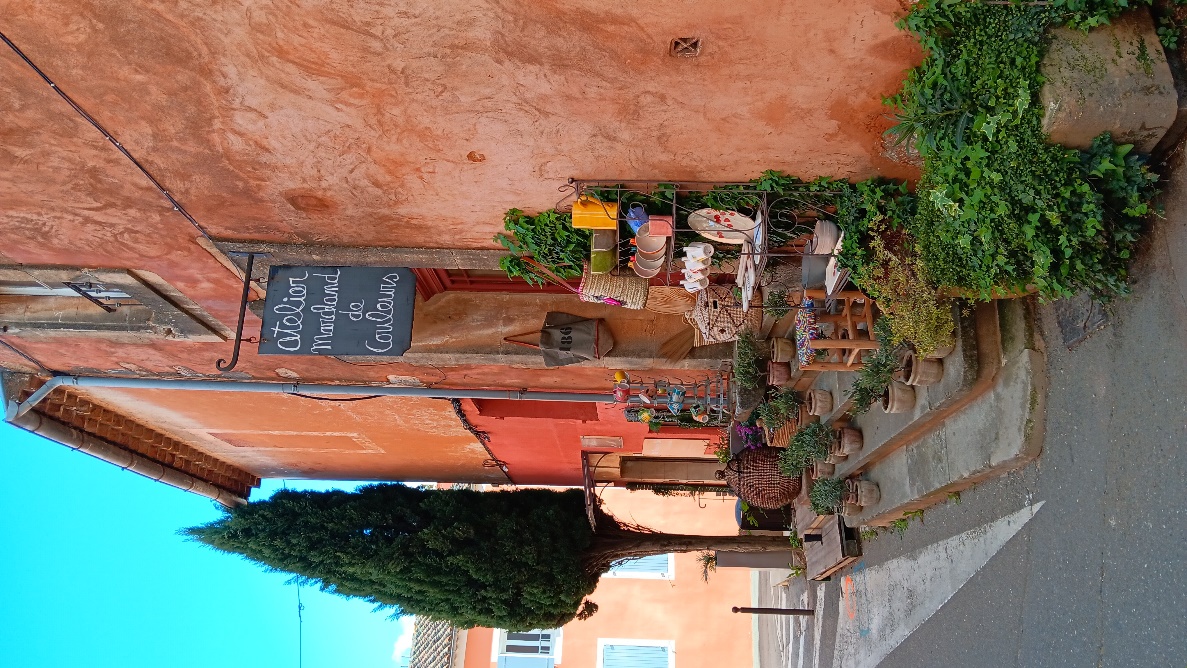 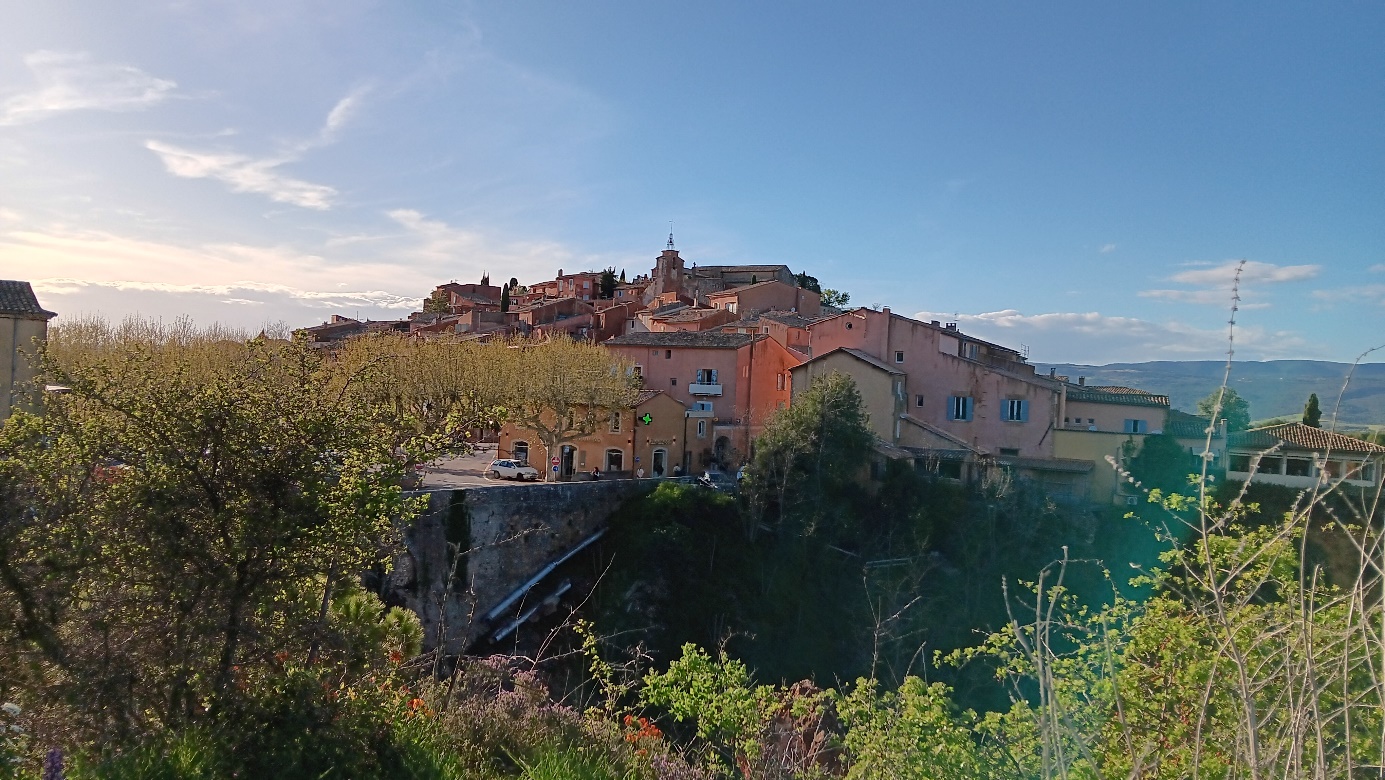 Pont du Gard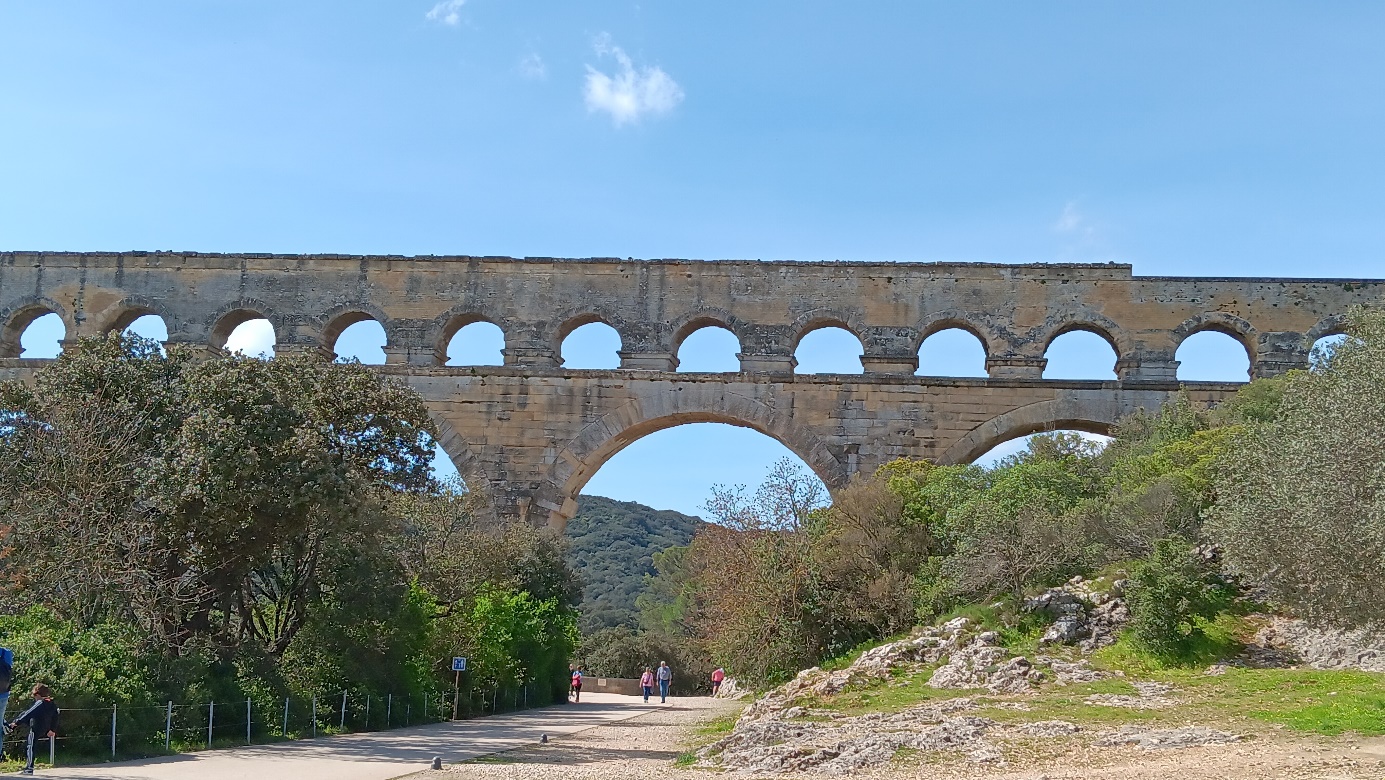 Nîmes 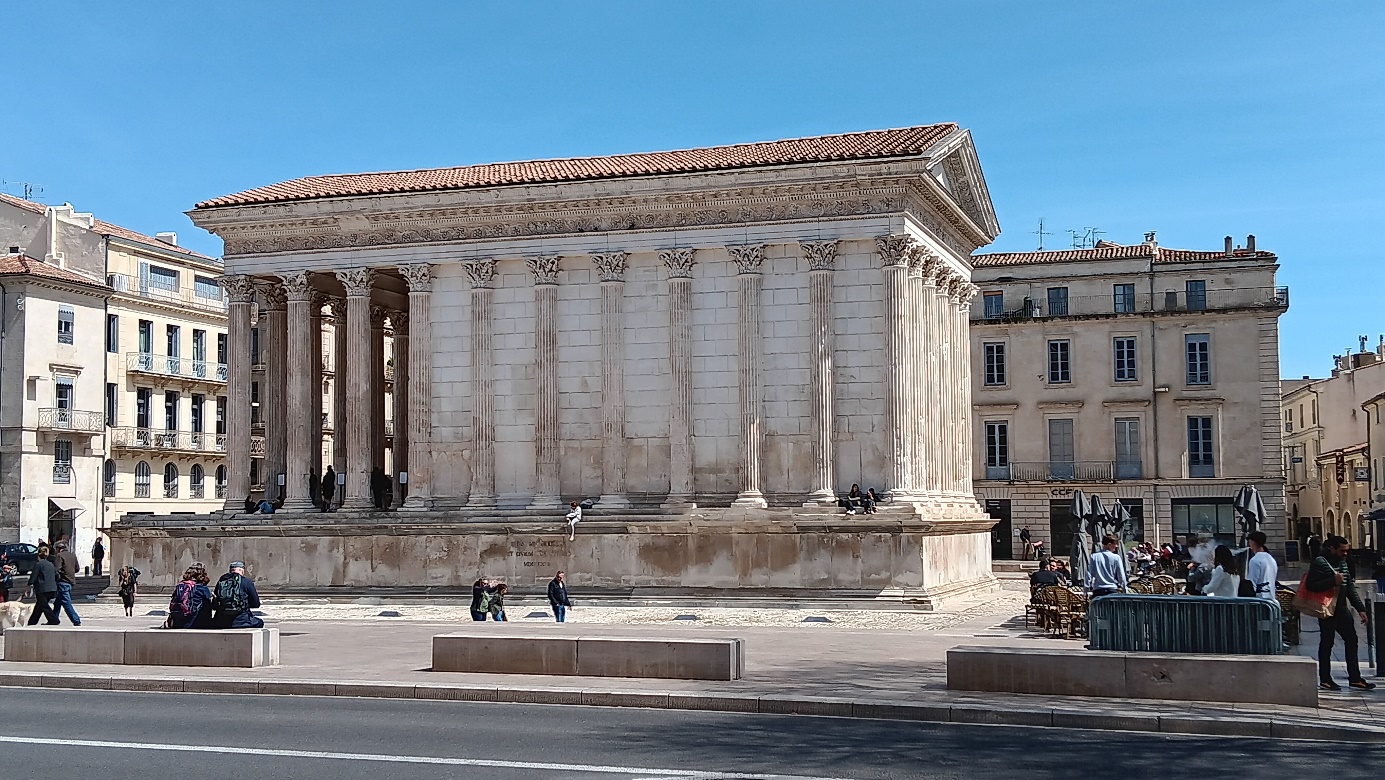 Rimski hram Maison carrée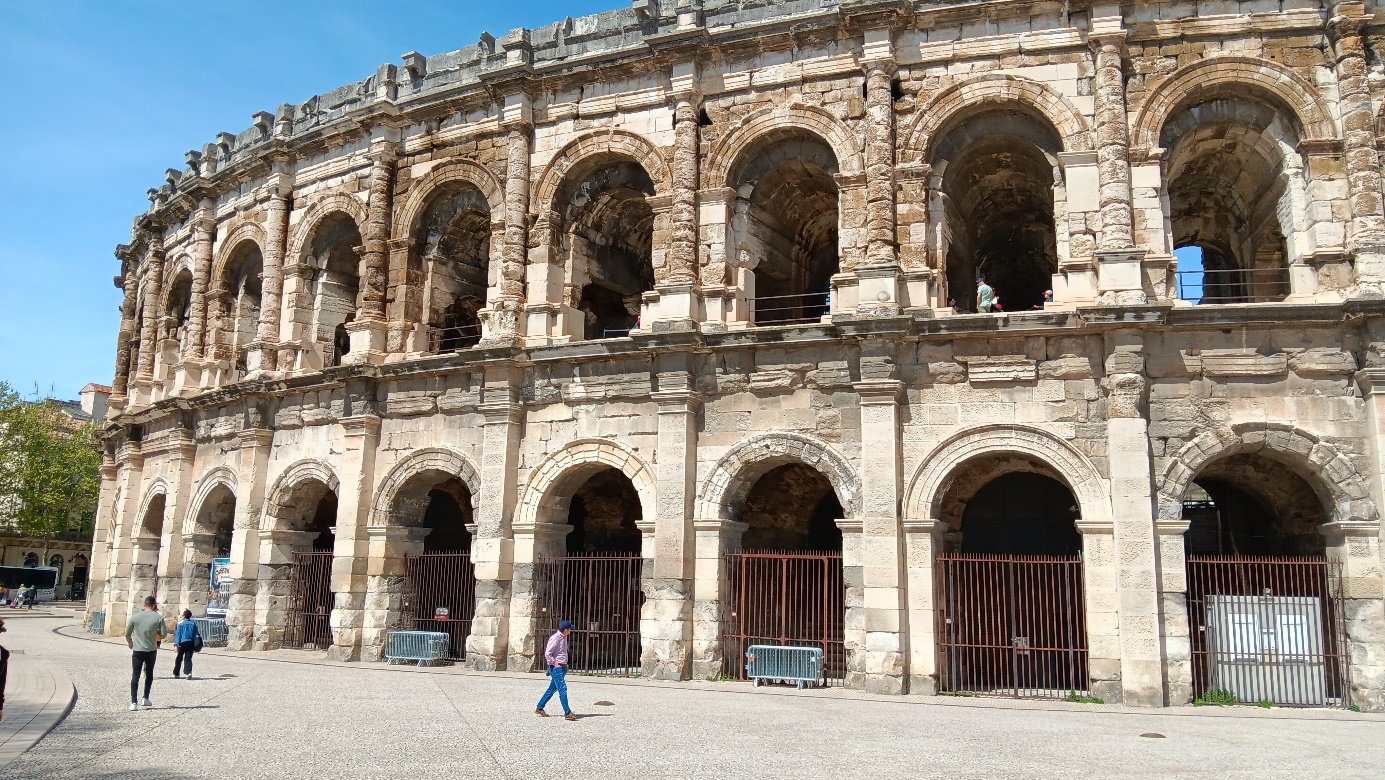 Arena u NîmesAvignon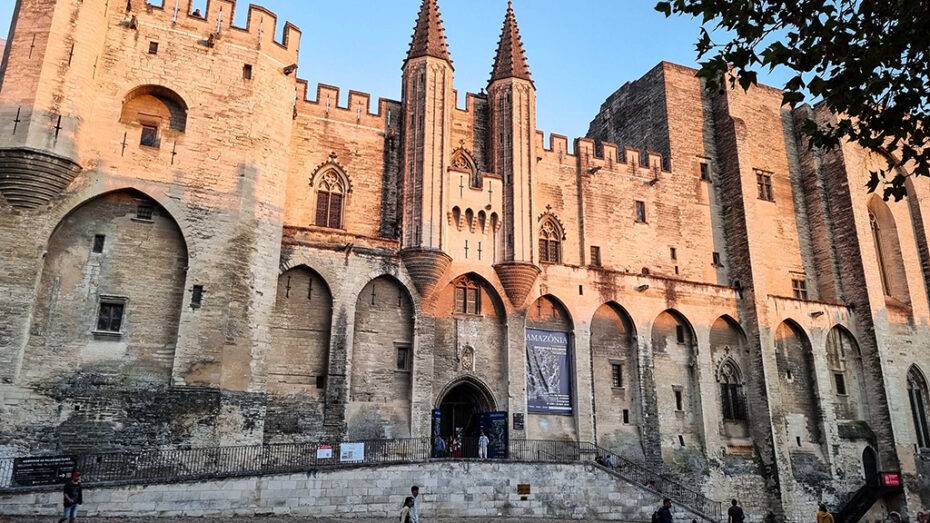 Palais des papes 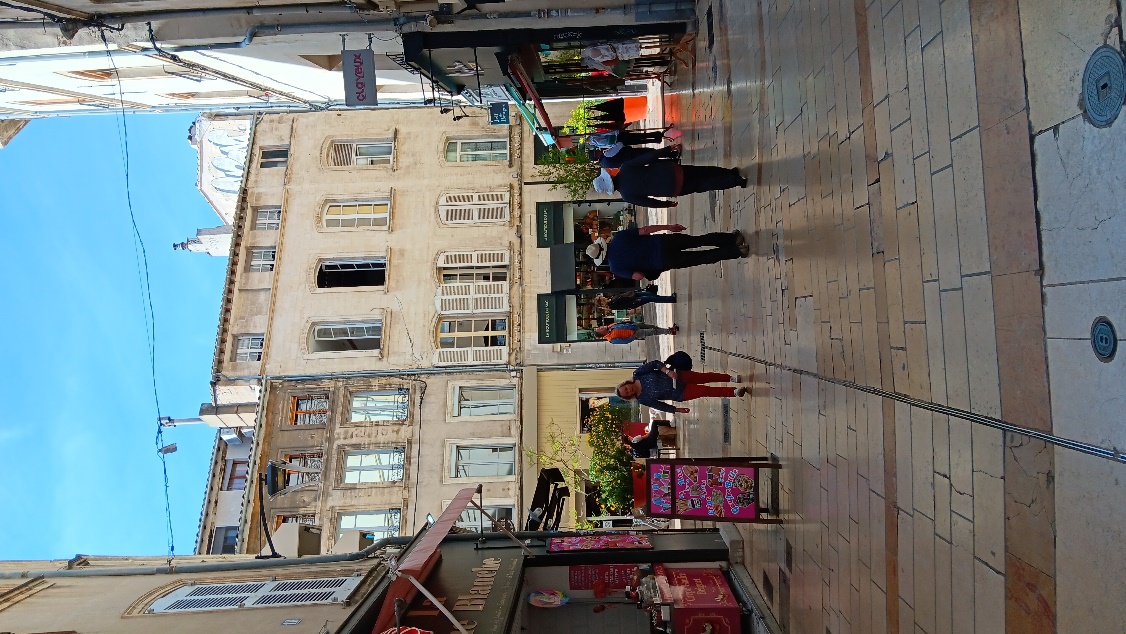 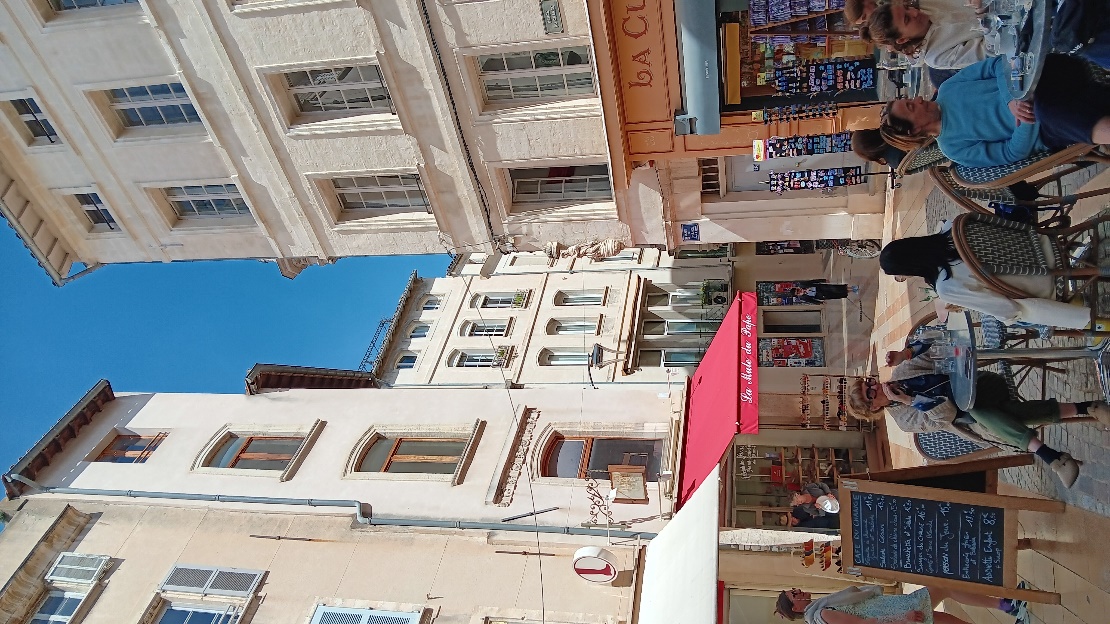 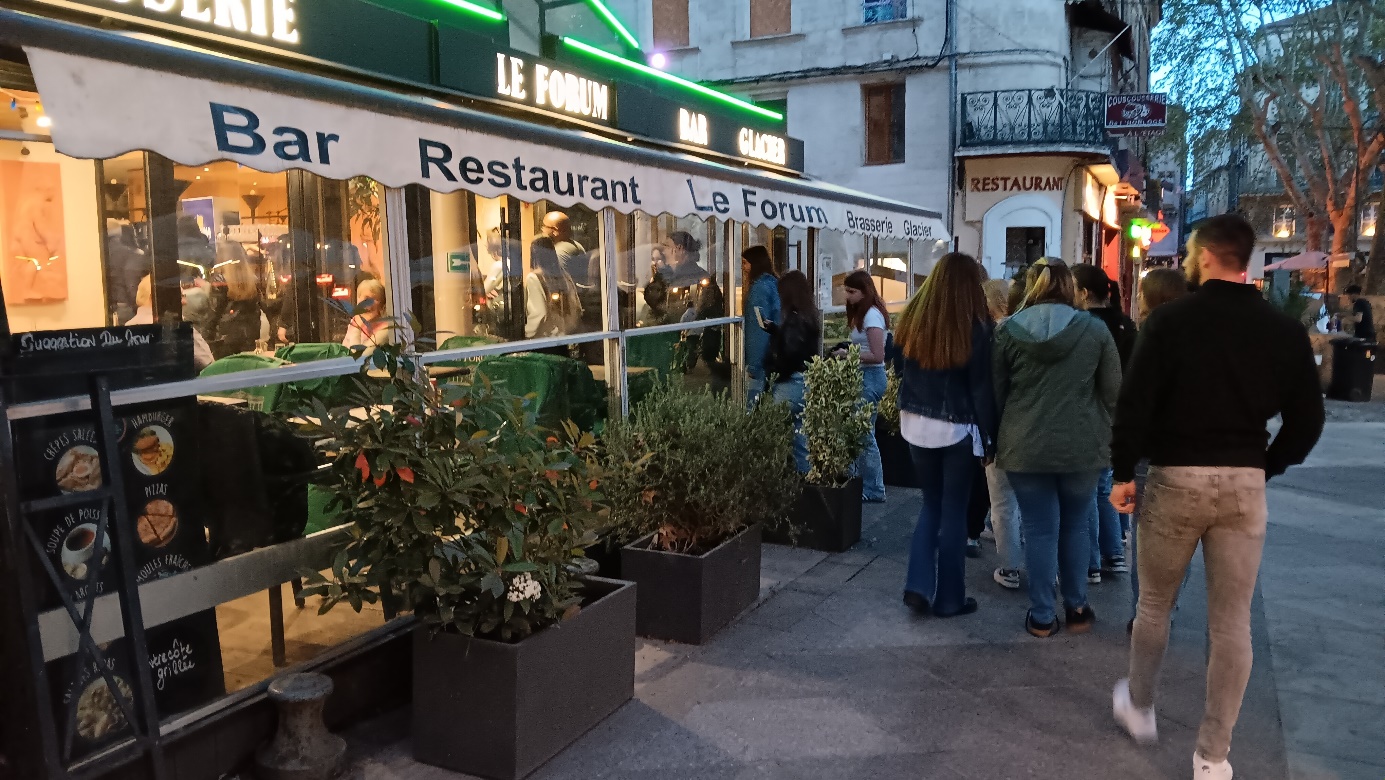 Arles 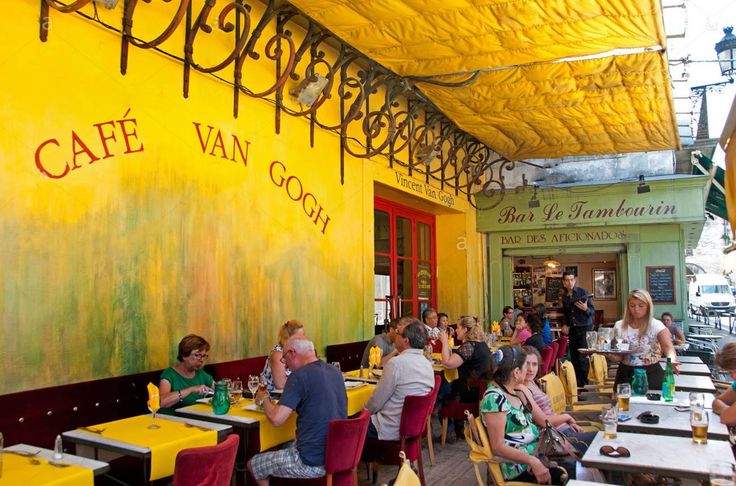 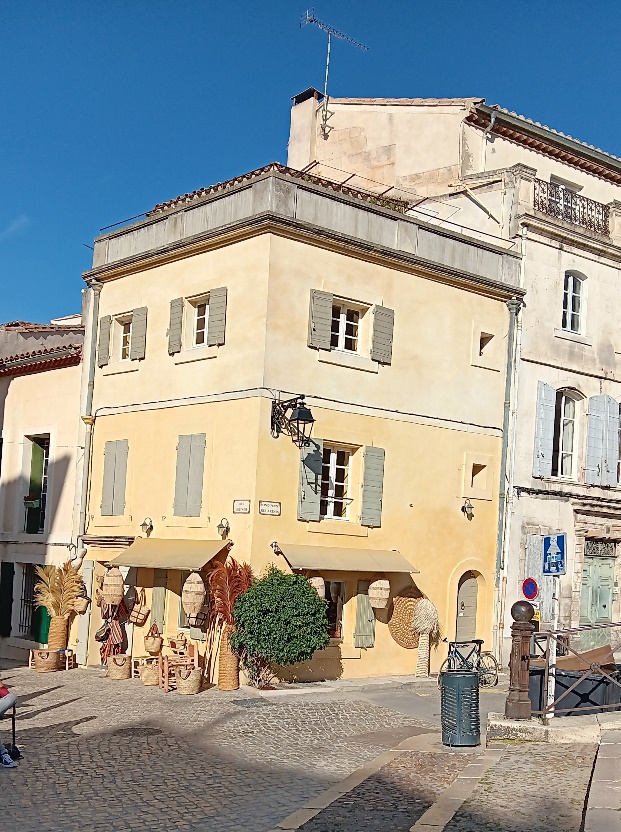 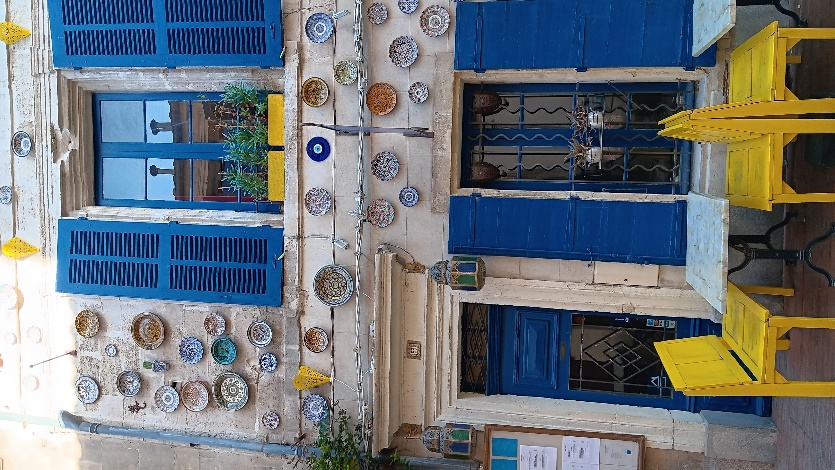 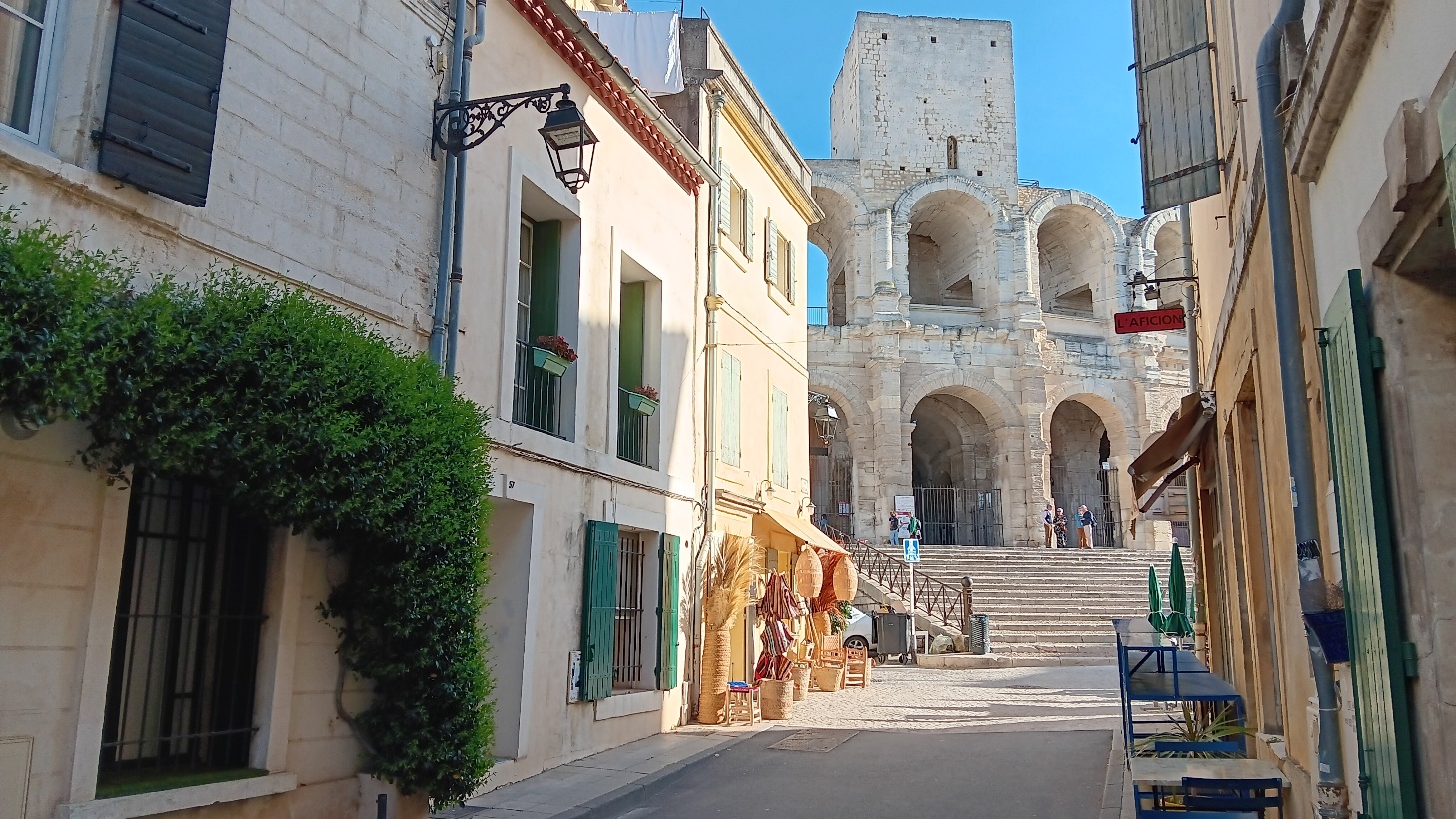 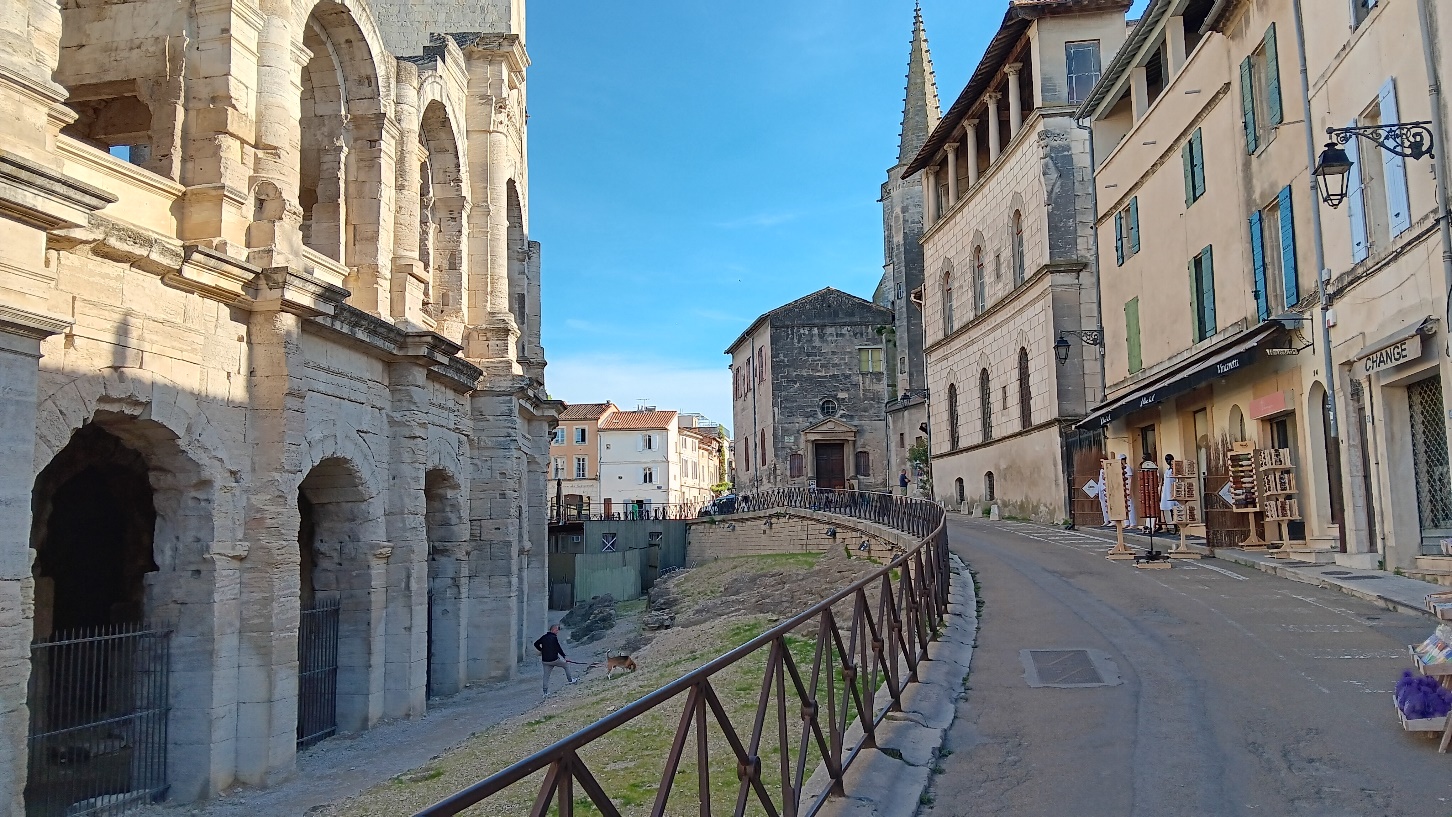 Aix-en-Provence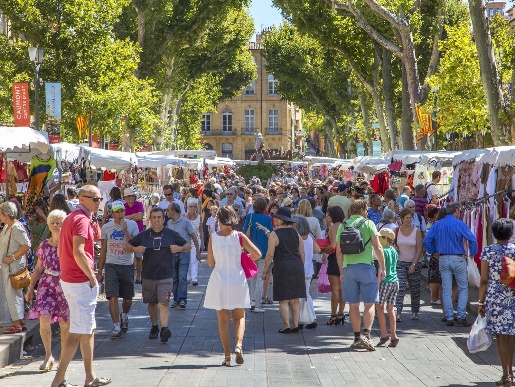 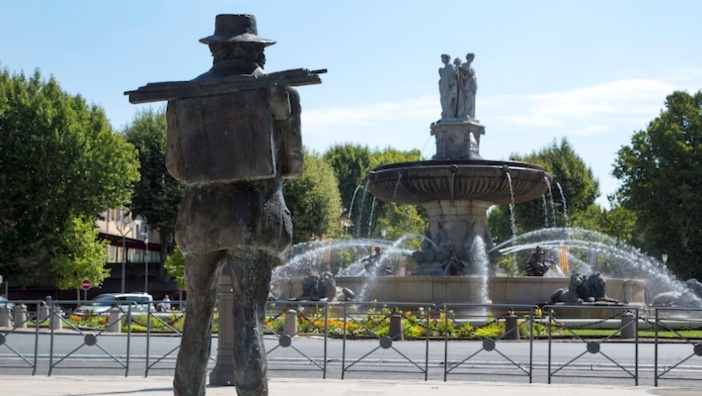 Tržnica -  ''marché'' u glavnoj ulici             Glavni trg sa spomenikom slikaru Cézanne-uGrasse, tvornica parfema Fragonard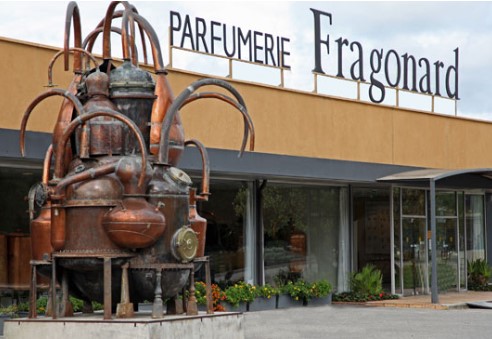 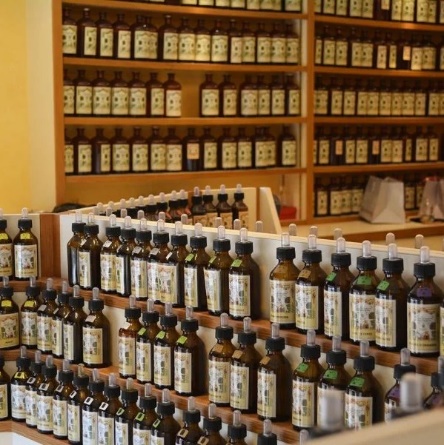 